Email SignatureYOU can help secure provincial funding for the arts! Simply text ARTS to 587-875-5751 to send a letter to leaders asking to double the arts budget over the next three years. 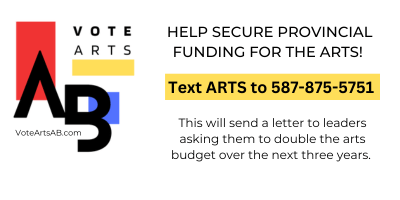 